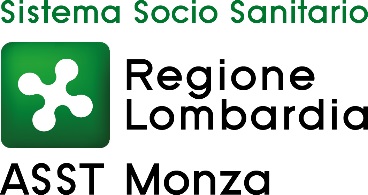 AZIENDA SOCIO SANITARIA TERRITORIALE MONZA Via Pergolesi, 33 20900 MonzaTEMPI MEDI DI PAGAMENTO DEI FORNITORI DI BENI E SERVIZI AL 30 SETTEMBRE 2016giorni 52INDICATORE TRIMESTRALE AZIENDALE DI TEMPESTIVITA’ DEI PAGAMENTI  TERZO TRIMESTRE 2016 AI SENSI DELL’ART. 9 COMMA 1 DEL DPCM DEL 22/09/20143,12